Authorisation for the Sussex Police Treasurer to 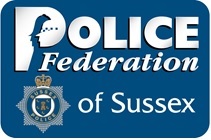 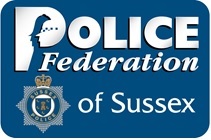 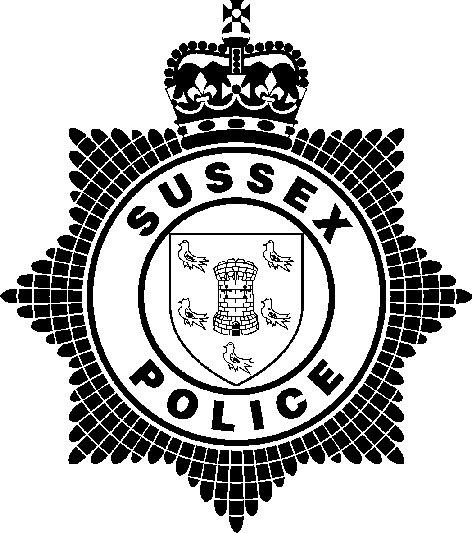 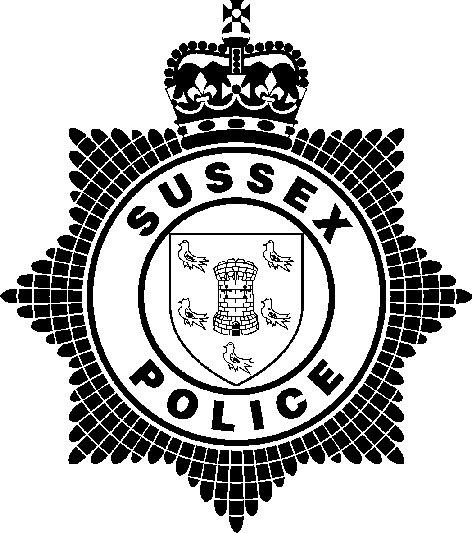 deduct charitable donations from payName:  ……………………………………New Recruit            Transferee          Serving OfficerWarrant Number: ………... SAP No. …….…………..Date joined Sussex Police: ……………………….Care of Police SurvivorsIn the event of death in service COPS provides help for the families of officers who have lost their lives.I authorise the Treasurer to deduct the sum of 30p monthly from my pay in respect of the Care Of Police Survivors ( COPS ) Charitable Trust.Please tick in the box if you wish to contributeI authorise the Treasurer to deduct the sum of 30p monthly from my pay in respect of the Care Of Police Survivors ( COPS ) Charitable Trust.Please tick in the box if you wish to contributePolice Childrens Fund (Gurney)In the event of medical retirement or death in service, the Police Childrens Fund provides help for children for educational expenses.I authorise the Treasurer to deduct the sum of 87p monthly from my pay in respect of the Police Childrens Fund.Please tick in the box if you wish to contributeI authorise the Treasurer to deduct the sum of 87p monthly from my pay in respect of the Police Childrens Fund.Please tick in the box if you wish to contributePolice Care UKAssistance with general living expenses given to officer and/or spouse, following injury on duty, ill-health retirement or Death in service. I authorise the Treasurer to deduct the sum of 5p monthly from my pay in respect of the Police Care UK.Please tick in the box if you wish to contributeI authorise the Treasurer to deduct the sum of 5p monthly from my pay in respect of the Police Care UK.Please tick in the box if you wish to contributePolice Rehabilitation Centre, Flint HouseGoring-on-Thames Provides rest and recuperation following injury or illness.  Date of previous Police Officer Service (if applicable)…………………………………………………………………………I authorise the Treasurer to deduct the sum of £9.21 monthly from my pay in respect of Flint House. Please tick in the box if you wish to contributeDate of previous Police Officer Service (if applicable)…………………………………………………………………………I authorise the Treasurer to deduct the sum of £9.21 monthly from my pay in respect of Flint House. Please tick in the box if you wish to contributeOFFICER SIGNATURE: OFFICER SIGNATURE: PRINT NAME: WARRANT NO:WARRANT NO:DATE:            /              /        